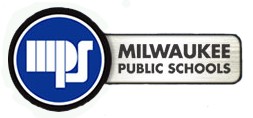 Biology 9: Unit 5 -  Bioethics Learning ContractStudent Name: _______________________________________Option  #1  = choose 1 item from Tier I Option  #2  = choose 1 items from Tier II and 1 item from Tier III Option #3  = choose 3  items from Tier IIITier I                                                       				            Bioethics			  	                   Essay on 1 topic                         					Tier II	                              Poster on    Power Point	Prezi			   	    TWO             on TWO          on TWO		                    Bioethic Topics  Bioethic Topics   Bioethic TopicsTier III            Find 3 Stem	      Find 3 Cloning 	Find 3 current	    Create Prezi or 		     Cell articles	           	articles 		event articles	      Power point on                         and write a 1	      and write a 1            on  DNA with        ONE Bioethics topic      		         page summary 	    page summary         1 page summary       and present to teacher_______________________________________________		_____________________                                             Student Signature					                 Date	